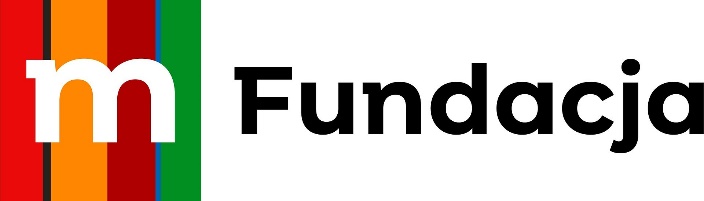 Konkurs szkolny MATEMATYKA W NAWIGACJI w ramach projektu Matematyczne przygody na morzach Europy -Fundacja mBankuKonkurs adresowany jest do uczniów klas V-VI Szkoły Podstawowej nr 1 im. Henryka Sienkiewicza w Słupsku oraz ich rodziców. Konkurs ma charakter pracy rodzinnej.Zadanie konkursowe polega na wykonaniu plakatu  lub filmu (uczeń wybiera sobie formę pracy konkursowej). Praca konkursowa związana jest z elementami nawigacji, mapą morską w kontekście matematyki itp. Liczymy na kreatywność i wyobraźnię członków rodzin uczniów klas V-VI.Wymagania:- format plakatu – A3, technika dowolna.- film – zakres czasowy do 2 minutPracę konkursowe  należy dostarczyć do M.Ryłło do  końca października 2022 (filmy przesyłamy w librusie jako załącznik).WYŁONIENIE LAUREATÓW1.Prace konkursowe oceni komisja powołana przez M.Ryłło:– wyłonienie  3 laureatów– wyłonienie 1 PRACY jako wyróżnienie z dwóch kategoriiKRYTERIA OCENY PRAC KONKURSOWYCH1. Podczas oceny prac pod uwagę będą brane następujące elementy: zgodność pracy z tematem konkursu, pomysłowość i wykorzystanie techniki plastycznej i filmowej, estetyka wykonania.2. Prace nie spełniające kryteriów zamieszczonych w niniejszym Regulaminie nie zostaną dopuszczone do konkursu.NAGRODY1.Na zwycięzców czekają nagrody ufundowane przez fundację mBanku.2. Wyniki konkursu zostaną ogłoszone na stronie internetowej szkoły i w dzienniku librus.PRAWA AUTORSKIE, ZWROT PRAC, OCHRONA DANYCH OSOBOWYCH1.Przekazane na Konkurs prace nie podlegają zwróceniu i pozostają u Organizatorów.UWAGI KOŃCOWEPrace nieopisane nie będą brane pod uwagę.Dostarczenie pracy jest równoznaczne z oświadczeniem, że uczestnik jest jej autorem, akceptuje regulamin, wyraża  zgodę na przetwarzanie danych osobowych i publikację wizerunku do celów związanych z organizacją i promocją konkursu.ZAPRASZAMY